Π Ρ Ο Σ Κ Λ Η Σ ΗΈχοντας υπόψη:Το Ν. 4412/2016 (ΦΕΚ 147/2016) «Δημόσιες συμβάσεις έργων, προμηθειών και υπηρεσιών (προσαρμογή στις Οδηγίες 2014/25/ΕΕ), όπως ισχύειΤην αναγκαιότητα για την προμήθεια βιβλίων για τον εμπλουτισμό της Κινητής Βιβλιοθήκης του ΚΥ 9075 βιβλιοαυτοκινήτου της Ζωσιμαίας Δημόσιας Κεντρικής Ιστορικής Βιβλιοθήκης Ιωαννίνων:1) Βιβλία για τον εμπλουτισμό της Κινητής Βιβλιοθήκης του ΚΥ 9075 βιβλιοαυτοκινήτου της Ζωσιμαίας Δημόσιας Κεντρικής Ιστορικής Βιβλιοθήκης Ιωαννίνων.Η κατάσταση με τα προς προμήθεια βιβλία μπορεί να αναζητηθεί από τον κάθε ενδιαφερόμενο, από τη Γραμματεία της Ζωσιμαίας Βιβλιοθήκης.  Παρακαλούμε να μας στείλετε σχετική προσφορά    μέχρι  13/09/2018.  Προς απόδειξη της μη συνδρομής των λόγων αποκλεισμού από διαδικασίες σύναψης δημοσίων συμβάσεων των παρ.1 και 2 του άρθρου 73 του Ν.4412/2016, παρακαλούμε, μαζί με την προσφορά σας, να μας αποστείλετε τα παρακάτω δικαιολογητικά:α. Απόσπασμα Ποινικού Μητρώουβ. Φορολογική Ενημερότηταγ. Ασφαλιστική Ενημερότητα Η  Προϊσταμένη της  Ζωσιμαίας Δημόσιας ΚεντρικήςΙστορικής  Βιβλιοθήκης Ιωαννίνων Τ.Σ.Υ.Βαΐα Οικονομίδου                                                              ΠΕ Ιστορικών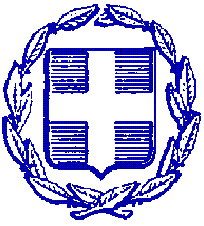 ΕΛΛΗΝΙΚΗ ΔΗΜΟΚΡΑΤΙΑΥΠΟΥΡΓΕΙΟ ΠΑΙΔΕΙΑΣ, ΕΡΕΥΝΑΣ ΚΑΙ ΘΡΗΣΚΕΥΜΑΤΩΝ                         -----«Ζ Ω Σ Ι Μ Α Ι Α»ΔΗΜΟΣΙΑ ΚΕΝΤΡΙΚΗ ΙΣΤΟΡΙΚΗΒΙΒΛΙΟΘΗΚΗ ΙΩΑΝΝΙΝΩΝ-----Ιωάννινα 10-09-2018Αρ.Πρωτ.: 531Δ/νση: Μ. Μπότσαρη & Ε. Βενιζέλου                                      454 44  ΙΩΑΝΝΙΝΑ         Πληροφ.      : Σφώρος Χρήστος	Τηλέφωνο   : 2651025591, 2651072863                            FAX              : 2651083445                                             Email           : zosimaialib@sch.gr                     : mail@vivl-ioann.ioa.sch.grΙστοσελίδα:  http://zosimaialib.sch.gr